PODANIE o przyjęcie do szkoły Wpłynęło dnia………………………                                                 Miejscowość, data……………….…………….. 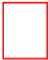 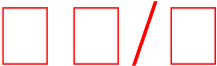 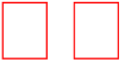 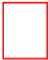 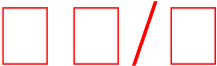 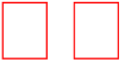 I. DANE  OSOBOWE  KANDYDATA ……………………………………………………………………… Imiona i nazwisko …………………………………                       …………………………………………Data urodzenia                                                                      		    Miejsce urodzenia PESEL 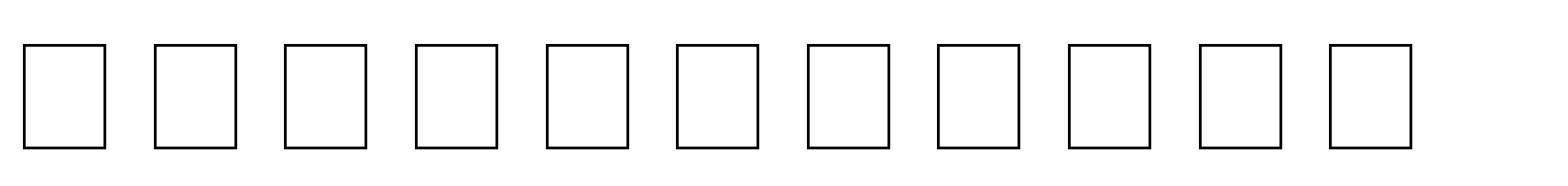 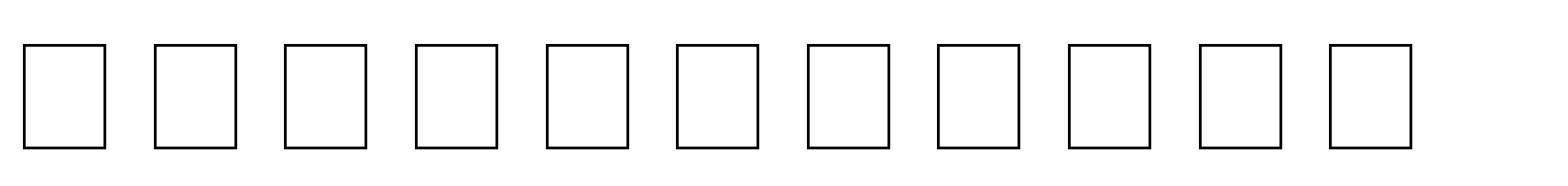 ……………………………………..……………..……………………………………………………….…………………………………………………………………………………………………………………………………..Adres zamieszkania /ulica /nr domu  Gmina…………………………………..… Powiat …………………………………..... Nazwa /Adres ukończonej szkoły podstawowej    …………………………………………………       Dyrektor Zespołu Szkół nr 2 w Międzyrzeczu          Uprzejmie proszę o przyjęcie mnie do …..…. klasy Technikum  w Zespole Szkół   nr 2                        w Międzyrzeczu w zawodzie - proszę za pomocą cyfr określić kolejność wybieranego zawodu wg zasady: – w pierwszej kolejności – w drugiej kolejności, gdyby nie było wolnych miejsc w zawodzie oznaczonym przez 1.technik usług fryzjerskichtechnik żywienia i usług gastronomicznych W szkole podstawowej uczyłam/em się języka (ów) od klasy 4 :....................................................................... od klasy 7: ……………………………………………...II. DANE OSOBOWE RODZICÓW / OPIEKUNÓW III . Czy kandydat posiada orzeczenie o potrzebie kształcenia specjalnego?  …………………… 	……….…………….….………… 	 	 	 	 	 	…..…….……………………..…… 	       Podpis rodzica  	 	 	 	 	 	    	                   Podpis ucznia  Niniejszym oświadczam, że w przypadku przyjęcia dziecka do szkoły, wyrażam zgodę na  wykorzystanie i upowszechnienie wizerunku mojego dziecka zarejestrowanego podczas zajęć dydaktycznych, konkursów  i uroczystości szkolnych organizowanych przez Zespół Szkół  nr 2 w Międzyrzeczu, poprzez umieszczanie zdjęć, filmów itp., na stronie internetowej szkoły, tablicach ściennych i gazetkach oraz materiałach rekrutacyjnych, w celu informacji i promocji Szkoły. 	 	 	 	 	 	 	 	 	 	 …..…….…………………………. 	        	            Data i podpis  rodzica          Zgodnie z art. 13 Rozporządzenia Parlamentu Europejskiego i Rady (UE) 2016/679   z dnia 27 kwietnia 2016 r. w sprawie ochrony osób fizycznych w związku z przetwarzaniem danych osobowych i w sprawie swobodnego przepływu takich danych oraz uchylenia dyrektywy 95/46/WE  (4.5.2016 L 119/38 Dziennik Urzędowy Unii Europejskiej PL)     informuję, że: Administratorem danych osobowych Rodziców oraz Uczniów jest Zespół Szkół nr 2  z siedzibą w 66-300 Międzyrzecz, ul. Staszica 20, tel. 95 7431 266Dane osobowe Rodziców oraz Uczniów będą przetwarzane na podstawie art. 6 ust. 1 lit.,c ogólnego rozporządzenie j/w o ochronie danych w celu realizacji zadań ustawowych, określonych w Ustawie – Prawo oświatowe z dn. 14 grudnia 2016 r. (Dz. U. z 2017 r., poz. 59 oraz Ustawy o systemie oświaty z dnia 7 września 1991 r. (Dz. U. z 2017 r., poz. 2198) , w celu realizacji statutowych zadań dydaktycznych, opiekuńczych  i wychowawczych w placówce. Dane osobowe Rodziców oraz Uczniów przechowywane będą przez okresy zakreślone w Jednolitym Rzeczowym Wykazie Akt, zatwierdzonym przez Państwowe Archiwum w Gorzowie Wlkp.. Posiada Pan/i /posiadasz prawo do: żądania od administratora dostępu do danych osobowych, prawo do ich sprostowania, usunięcia lub ograniczenia przetwarzania. Rodzicom/ uczniom przysługuje prawo wniesienia skargi do organu nadzorczego, tj. Prezesa Urzędu Ochrony Danych. Podanie danych osobowych jest wymogiem ustawowym i jest obowiązkowe ze względu na przepisy prawa oświatowego j/w. 	  	 	 	 	 	 	 	 	 	 	  Załączniki do podania: 1. świadectwo ukończenia szkoły podstawowej  (niezwłocznie po jego otrzymaniu) 2. zaświadczenie o wyniku egzaminu ósmoklasisty 3. dwie podpisane fotografie 4. kartę zdrowia miejsca czerwoną czcionką podkreślone wypełnia szkoła Przyjęta(y) do szkoły dn. …….………………………………….. Kwituję odbiór dokumentów  …………………………………………………………………..  	 	 	 	 	data                                                 podpis  Matki / Opiekunki Ojca / Opiekuna Imię Nazwisko Adres zamieszkania Tel. Rodzica/opiekuna 